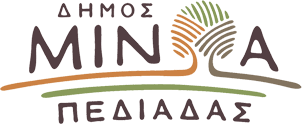 Αρκαλοχώρι, 01/ 06 /2022Προς: ΜΜΕΔΕΛΤΙΟ ΤΥΠΟΥΕυχητήριο μήνυμα του Δήμαρχου Μινώα Πεδιάδας για τις Πανελλαδικές Εξετάσεις    Ενόψει των Πανελλαδικών Εξετάσεων που ξεκινούν την Πέμπτη 2 Ιουνίου 2022 για τους μαθητές των ΕΠΑΛ και την Παρασκευή 3 Ιουνίου 2022 για τους μαθητές των Γενικών Λυκείων, ο Δήμαρχος Μινώα Πεδιάδας Μανώλης Φραγκάκης δήλωσε:    «Μια καινούρια σελίδα ανοίγει για τη νεολαία μέσα από τις φετινές Πανελλαδικές Εξετάσεις που αποτελούν, όχι μόνο μια «γέφυρα» προς το Πανεπιστήμιο, αλλά μια από τις «γέφυρες» προς τη Γνώση. Με αφορμή την έναρξη αυτής της διαδικασίας, θα ήθελα να ευχηθώ προς τους νέους και τις νέες του Δήμου μας που θα διεκδικήσουν την είσοδο τους στην Τριτοβάθμια Εκπαίδευση να προσπαθήσουν για το καλύτερο δυνατό αποτέλεσμα, χωρίς άγχος.     Με ηρεμία να δώσουν τον καλύτερο τους εαυτό για να κερδίσουν αυτή τη μάχη, η οποία όμως δεν θα είναι η μοναδική που θα κληθούν να δώσουν στη ζωή τους.  Ακόμη κι αν η προσπάθεια τους αυτή δε στεφθεί με επιτυχία να μην απογοητευθούν, αλλά να πεισμώσουν για να κάνουν τα όνειρα τους πραγματικότητα. Καλή επιτυχία σε όλες και όλους».